Бриф на разработку фирменного стиля 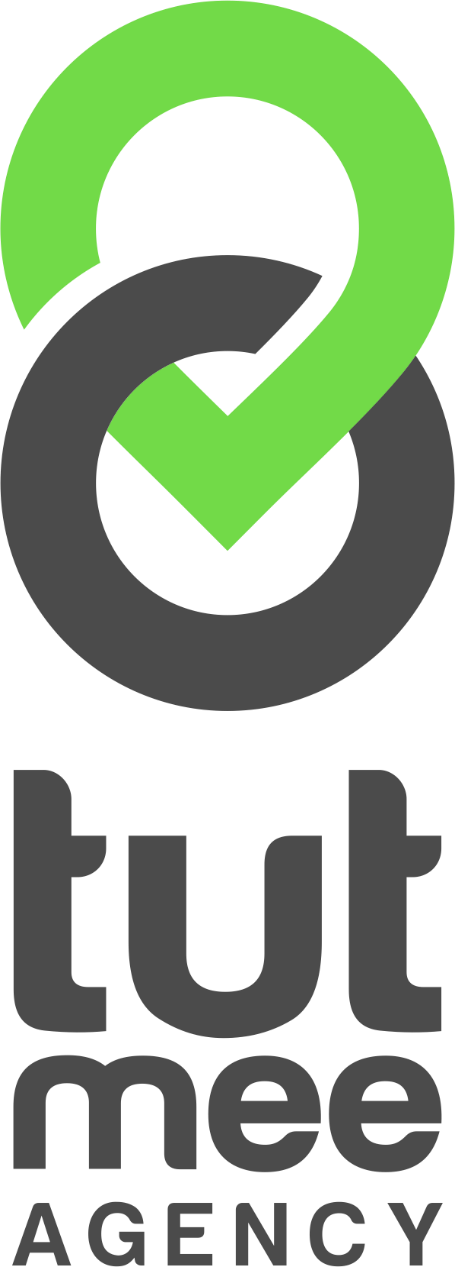                 За гранью конкуренции!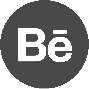 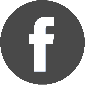 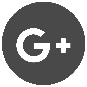 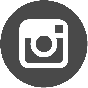 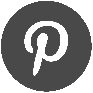 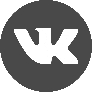 Присоединяйтесь к нам в социальных сетях и получайте скидкиПросим Вас давать максимально раскрытые ответы, а также при необходимости делать уточнения.Первый вариант, разрабатываемый нашими специалистами основан не только на Ваших пожеланиях, но и на современных тенденциях дизайна, психологических факторах поведения будущих клиентов. Соответственно первый макет наиболее приемлем для создания бизнеса в интернете. Просим Вас прислушаться к нам)))Любые дополнительные доработки в структуре страниц сайта и его функционала, не заявленные в брифе и предоставленном ТЗ, будут рассчитываться, как дополнительные работы и оплачиваться по доп. соглашению сторон. В соответствии с этим, просим предоставлять максимум информации для разработки структуры и дизайна сайта. Если Вы четко знаете, какая структура будет у страницы Вашего сайта - опишите ее.Элементы на сайте отрисовываются в соответствии с фирменным стилем компании (фирменные цвета и элементы, брендбуки, презентации), если Вы не указали в ТЗ других пожеланий по дизайну элементов сайта.Благодарим Вас за заполнение брифа!МЫ РАДЫ СОТРУДНИЧЕСТВУ С ВАМИ!С уважением, команда 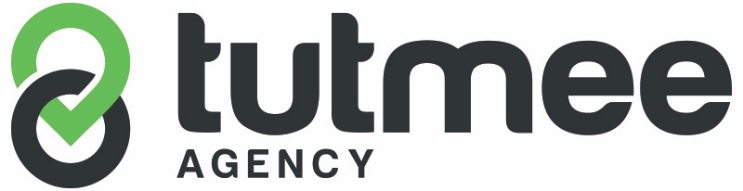 За гранью конкуренции!Присоединяйтесь к нам в социальных сетях и получайте скидки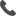 8 (499) 350-00-73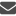 info@tutmee.ruTG@tutmee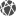 tutmee.ruДата заполнения: Важно! На основе брифа составляется техническое задание. От полноты и детализации его заполнения будет зависеть результат, который Вы получите.*В случае затруднения с ответами на любой из перечисленных вопросов, Вы всегда можете связаться с нами по телефону, скайпу и электронной почте или поставить знак «?» рядом с пунктом, который хотите обсудить подробнее в дальнейшем.Дата заполнения: Важно! На основе брифа составляется техническое задание. От полноты и детализации его заполнения будет зависеть результат, который Вы получите.*В случае затруднения с ответами на любой из перечисленных вопросов, Вы всегда можете связаться с нами по телефону, скайпу и электронной почте или поставить знак «?» рядом с пунктом, который хотите обсудить подробнее в дальнейшем.Ключевая информация о компанииКлючевая информация о компанииПолное название компанииГод основания компанииКраткая история компании(ключевые моменты)Род занятий компании (опишите, чем Вы занимаетесь)Масштаб деловых интересов компании (местный, региональный, международный)Позиционирование компании на рынке (Например, SAAB «Лучший автомобиль для норвежской зимы»)Преимущества перед конкурентамиОсновная идея (миссия) продукта/услуги(Например, миссия IKEA «Улучшение повседневной жизни каждого»)Назовите 3 и более характеристик / преимуществ продукта(рациональные и/или эмоциональные)Назовите 3-х основных конкурентов Вашей компанииСуществующий сайт компании(Если есть)Ваша целевая аудитория?Ваша целевая аудитория?Мужчины/Женщины ВозрастРод занятийУровень доходаЗачем к Вам приходит пользователь на сайт? Что он должен получить?В какой ситуации, при каких условиях чаще всего потребитель будет покупать ваш продукт/услугу?Техническая информацияТехническая информацияКакие исходные материалы для разработки фирменного стиля Вы готовы предоставить? (логотип, фирменные элементы, фирменные цвета, цветовую схему, фото продукции, фото отражающие символику и философию Вашей компании)При разработке логотипа нашей компанией, просим отдельно заполнить бриф на логотип предоставленный менеджером.Опишите образы, которые недопустимо использовать при разработке фирменного стиля.Тип подачи информацииКорпоративный стиль, строгий стиль, развлекательный стиль, комплексное решение.Простые геометрические фигуры, тщательно прорисованные образы, техно-стиль, граффити, псевдообъемные элементы.Цветовая гамма (Цвета, желательные или обязательные для использования. Если есть нежелательные цвета, то так же укажите их)Графические элементыГрафические образы, которые желательно или обязательно использовать.Если есть нежелательные элементы, то так же укажите их.Элементы фирменного стиляОтметьте те элементы фирменного стиля, которые необходимо разработатьЭлементы фирменного стиляОтметьте те элементы фирменного стиля, которые необходимо разработатьВизитка именнаяВизитка корпоративнаяФирменный бланкКонвертПапка для документовБланк делового письмаБэйдж (на одежду, офисный, выставочный)Основная полиграфияОсновная полиграфияЛистовка / флаер / плакатБрошюра, буклет, каталог товаровНаклейкаКалендарь настенныйКалендарь настольный (перекидной)БлокнотЕжедневникПапкаДополнительные элементыДополнительные элементыФирменный шрифтСтилистическая фактура (графические и имиджевые элементы)ПаттернСувенирная продукцияСувенирная продукцияБрелокКарандашФирменная ручкаКружка, блюдцеПепельницаЗажигалкаКоробкаПакетФирменная одеждаФирменная одеждаФутболкаКепкаРубашкаКурткаКомбинезонДр. фирменные элементы одеждыОформлениеОформлениеВывескаОформление спецодеждыОформление фирменного транспортаВыставочный стендДругоеДругоеБрендирование автоБрендирование предметов интерьераБрендирование помещенийСоциальные сетиЭлектронное письмо для рассылок и электронная подписьФирменный персонажВаши дополнительные пожеланияПоле для заполненияИнформация, которую требуется разместить на фирменных элементахКонтактные данные/Реквизиты/СлоганДополнительная информация Дополнительная информация Примеры понравившихся фирменных стилей.Что понравилось? (цветовое решение, композиция, подача информации, запоминаемость и т.д.)Примеры фирменных стилей, которые категорически не нравятся.Что не понравилось?(цветовое решение, композиция, подача информации, запоминаемость и т.д.)Дополнительные комментарии (делитесь Вашими эмоциями, мыслями и желаниями относительно будущего фирменного стиля, это поможет при его создании)Вы можете воспользоваться дополнительнымиуслугами нашей компании.Укажите какие из них вам интересны, и мы обсудим их дополнительно.Вы можете воспользоваться дополнительнымиуслугами нашей компании.Укажите какие из них вам интересны, и мы обсудим их дополнительно.БрендбукГайдлайнМаркетинг-китПрезентация о компанииЛендинг пейдж8 (499) 350-00-73info@tutmee.ruTG@tutmeetutmee.rututmee.ru